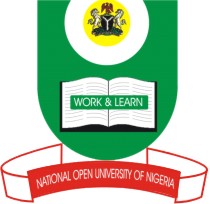 National Open University of Nigeria, University Village Plot 91 Cadastral Zone, Nnamdi Azikiwe Express Way, Jabi, AbujaFaculty of SciencesCIT 303 PRINCIPLES OF COMMUNICATION TECHNOLOGY  – (3 Credits) Answer Question one (1) and four (4) other questions in 21/2 Hours.Total of 70, Question 1 is 22 marks and others 12 marks each1(a) Explain Data Communication and outline and explain their features. (5 marks)1(b)  Describe an Encryption and Decryption? (3 marks)1(c ) Outline and explain  three Network criteria (3 marks)1(d) Outline four (4) basic networking devices. (4 marks)1(e)  Differentiate between Symmetric-Key Cryptography and symmetric-Key Cryptography	 4  marks)1(f) List three broad groups of wireless transmission: radiowaves, microwaves, and infrared waves (3 marks)2 (a). Describe with diagram the components of data communication (4 marks)2(b) What is a protocol and list its key elements (4 marks)2(b) List and explain different forms of information (4 marks)3(a) Describe the following with diagrams :Bus TopologyTree TopologyStar Topology(3 marks each)3(b) Outline the three (3) types of keys in cryptograph (3 marks)4(a).Write short notes on the following:(i) Simplex(ii) Half- Duplex(iii) Full - Duplex(3 marks each)4(b) 4(b)  List and explain two (2) types of connection ( 3 marks)5.(a)  What is  OSI model ? (3 marks)5(b) Outline five (5) types of topology (5 marks)5 ( c) Explain Cryptography algorithms, Use the shift cipher with key = 12 to encrypt the message “HELLO.”  (4 marks).6 (a) Distinguish between Analog Signal processing and Digital Signal processing (3 marks)6 (b)  Write short notes on the following (i) LAN(ii) WAN(ii) Wireless(3 marks each)